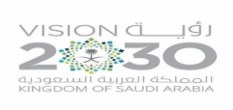 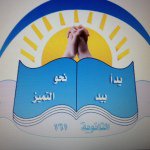 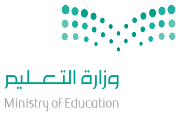                المملكة العربية السعودية                    وزارة التعليم                    الثانوية 161                                                                                   الأهداف السلوكيةالإجرائيةالمحتوىالمحتوىاستراتيجياتالتدريس الحديثةاستراتيجياتالتدريس الحديثةطرق وأساليب التدريسالوسائل والتقنيات المستخدمةالمهاراتالمكتسبةالمهاراتالمكتسبةالتقويم1-أن يعرف المتعلم مبادئ التنظيم.2-أن يعدد المتعلم ثلاثة من مبادئ التنظيم.3-أن يشرح المتعلم مبدأ الهدف.4-أن يذكر المتعلم مثال على مبدأ الهدف.5-أن يوضح المتعلم مبدأ الوظيفة.6-أن يعطي المتعلم مثال على مبدأ الوظيفة.7-أن يبين المتعلم أهمية التخصص وتقسيم العمل.8-أن يدعم المتعلم إجابته بمثال على التخصص وتقسيم العمل.تعريف مبادئ التنظيم:هو مجموعة التوجيهات التي يتم الاسترشاد بها عند تصميم الهيكل التنظيمي للمنشأة ومهام كل وحدة إدارية في هذا الهيكل بغرض أداء العمل الإداري بكفاية عالية وبأقل تكاليف ممكنة.*نبدأ باختيار المدرسة كمثال لتطبيق المبادئ عليها ليسهل فهمها واستيعابها. مبادئ التنظيم:1-مبدأ الهدف: ترتيب الأنشطة الضرورية في المنظمة من أجل تحقيق أهدافها ولابد من وجود هدف واضح ومحدد في أي عملية تنظيم إداري.2-مبدأ الوظيفة:  يتم على أساس متطلبات الوظيفة في المنظمة والصلاحيات والمسؤوليات ولا يتأثر بالشخص المعين عليها فهي ثابته رغم تغير الموظفين.3-مبدأ التخصص وتقسيم العمل: أساس أي تنظيم هو تقسيم العمل بين عدد من الأفراد حيث  يؤدي إلى انجاز العمل بسرعة أكثر وأداء أفضل والاتقان والانتاجية المرتفعة. تعريف مبادئ التنظيم:هو مجموعة التوجيهات التي يتم الاسترشاد بها عند تصميم الهيكل التنظيمي للمنشأة ومهام كل وحدة إدارية في هذا الهيكل بغرض أداء العمل الإداري بكفاية عالية وبأقل تكاليف ممكنة.*نبدأ باختيار المدرسة كمثال لتطبيق المبادئ عليها ليسهل فهمها واستيعابها. مبادئ التنظيم:1-مبدأ الهدف: ترتيب الأنشطة الضرورية في المنظمة من أجل تحقيق أهدافها ولابد من وجود هدف واضح ومحدد في أي عملية تنظيم إداري.2-مبدأ الوظيفة:  يتم على أساس متطلبات الوظيفة في المنظمة والصلاحيات والمسؤوليات ولا يتأثر بالشخص المعين عليها فهي ثابته رغم تغير الموظفين.3-مبدأ التخصص وتقسيم العمل: أساس أي تنظيم هو تقسيم العمل بين عدد من الأفراد حيث  يؤدي إلى انجاز العمل بسرعة أكثر وأداء أفضل والاتقان والانتاجية المرتفعة.  التعلم التعاوني تمثيل الأدوار الخرائط الذهنية التعلم باللعب التعلم النشط حل المشكلات تعلم الأقران العصف الذهني التفكير الناقد التفكير الإبداعي البحث والاستكشاف خرائط المفاهيم أخرى........................................................................ التعلم التعاوني تمثيل الأدوار الخرائط الذهنية التعلم باللعب التعلم النشط حل المشكلات تعلم الأقران العصف الذهني التفكير الناقد التفكير الإبداعي البحث والاستكشاف خرائط المفاهيم أخرى........................................................................حوارومناقشةاستنتاجإلقائيةعرضاستقرائيةمحاضرةأخرى............................................................كتاب الطالب كتاب النشاطجهاز العرضشفافياتجهاز تسجيلمجسماتعيناتفيلم تعليميلوحاتمراجعأخرى...............................................................*عمليات التعلم الأساسية:الملاحظةالتصنيفجمع المعلوماتالاستنتاجأخرى..........................*عمليات التفكير الإبداعي:المرونةالطلاقةالأصالةالخيالالعصف الذهني*التفكير الناقد:تحديد الأولوياتالاستدلال أخرى..........................*عمليات التعلم الأساسية:الملاحظةالتصنيفجمع المعلوماتالاستنتاجأخرى..........................*عمليات التفكير الإبداعي:المرونةالطلاقةالأصالةالخيالالعصف الذهني*التفكير الناقد:تحديد الأولوياتالاستدلال أخرى..........................س: عرفي مبادئ التنظيم؟س: عددي ثلاثة من مبادئ التنظيم؟س: أشرحي مبدأ الهدف؟س: اذكري مثال على مبدأ الهدف؟س: وضحي مبدأ الوظيفة؟س: أعطي مثال على مبدأ الوظيفة؟س: بيني أهمية التخصص وتقسيم العمل؟س: دعمي إجابتك بمثال على التخصص وتقسيم العمل؟القرآن الكريمالسنة النبويةالحياةالأحداث الجاريةأخرى.................................القرآن الكريمالسنة النبويةالحياةالأحداث الجاريةأخرى.................................الملاحظةاسئلة وأجوبةأداء عملياختباراتأخرى..........................الملاحظةاسئلة وأجوبةأداء عملياختباراتأخرى..........................ورقة عملبحوثسلالم التقديرتقاريراستباناتأخرى...................ورقة عملبحوثسلالم التقديرتقاريراستباناتأخرى...................ورقة عملبحوثسلالم التقديرتقاريراستباناتأخرى...................ورقة عملبحوثسلالم التقديرتقاريراستباناتأخرى...................الواجب المنزلي:الواجب المنزلي: